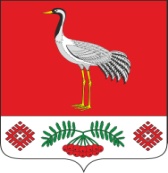 06.03.2020г. №15РОССИЙСКАЯ ФЕДЕРАЦИЯИРКУТСКАЯ ОБЛАСТЬБАЯНДАЕВСКИЙ МУНИЦИПАЛЬНЫЙ РАЙОНТУРГЕНЕВСКОЕ СЕЛЬСКОЕ ПОСЕЛЕНИЕАДМИНИСТРАЦИЯПОСТАНОВЛЕНИЕО РЕГИСТРАЦИИ УСТАВА ТЕРРИТОРИАЛЬНОГО ОБЩЕСТВЕННОГО САМОУПРАВЛЕНИЯ«УДАЧА»Руководствуясь ст. 27 ФЗ от 06.10.2003г. № 131-ФЗ «Об общих принципах организации местного самоуправления в Российской Федерации», ст. 16 Устава МО «Тургеневка», с целью развития территориального общественного самоуправления муниципального образования «Тургеневка» и поддержки местных инициатив,ПОСТАНОВЛЯЮ:Зарегистрировать устав территориального общественного самоуправления «Удача», внести данные о регистрации в реестр уставов территориального общественного самоуправления муниципального образования «Тургеневка».Глава МО «Тургеневка»В.В. Синкевич